Особенности эмоционального развития детей с РАСАстафьева А.А.воспитатель МБДОУ д/с№209 г.УльяновскАннотация: ребенок с РАС, эмоции, признаки поведенческого дисбаланса, причины тревожности у ребенка с РАС, приемы коррекции.Ключевые слова: РАС, эмоциональная сфера, тревожность.Ребенок получает диагноз «аутизм», когда у него можно наблюдать, по крайней мере, шесть специфических типов поведения в трех областях: социального взаимодействия, коммуникации поведения (ребенок имеет повторяющиеся и стереотипные модели поведения, и ограниченные специфические интересы).  Нарушения эмоционально-волевых особенностей вызывает у ребенка  затруднения в выполнении инструкций взрослого , что в свою очередь оказывает отрицательное влияние на развитие личности ребенка. Расстройства в эмоциональной сфере детей не только снижают интеллектуальные возможности, но и могут приводить к нарушению поведения, а также вызывать явления социальной дезадаптации. Лица с нарушением аутичного спектра живут в нашем мире, но воспринимают его отличным от нас способом - непредсказуемым, непонятным, фрагментарным. Мир для них представлен сложным лабиринтом, в котором выход не указан и приходится ребенку его искать напрягая всю свою органическую систему.  Такой мир вызывает у них страх, в нем аутисты чувствуют себя неуверенно, к нему им трудно приспособиться. Возможно, из-за такого мировосприятия у них возникает желание выделить свою территорию, сделать свое собственное пространство неизменным, максимально «законсервированным», подчинить его определенному алгоритму и распорядку. И такие эмоциональные расстройства, такие как депрессия, фобии, тревога часто сопровождают аутичных детей. Нервная система человека, которая ответственна за эмоциональную сферу, за адекватное эмоциональное реагирование на различные раздражители и стимулы окружающей среды демонстрирует крайне недостаточную функцию у аутических детей: они часто и бурно реагирует на незначительные стимулы, маленькие детали - при этом игнорируя важные события в эмоциональной жизни. Реакция на слуховые, зрительные, тактильные и другие чувствительные раздражители совершенно неадекватна. Дети с аутизмом очень часто проявляют беспокойство в таких ситуациях, в которых дети с обычным развитием реагируют абсолютно спокойно. Такие обыденные действия, как изменение маршрута в детский сад, смена сезонной одежды, перестановка мебели, поход в лес, цирк , могут вызвать у ребенка чувство тревоги и страха, и это прямым образом отразится на его поведении. Тревожность является реальной и серьезной проблемой для многих людей с расстройствами аутистического спектра. Специалисты часто слышат это от родителей, учителей и врачей, а также подростков и взрослых с расстройствами аутистического спектра. Одними из часто встречающихся симптомов тревожности являются специфические фобии, необычные по содержанию: вид залетевшей бабочки в помещение, громкой музыки из машины, необычной меховой шапки, лицо клоуна, все это может вызвать реакцию испуга у ребенка, но могут спокойно реагировать на то, что обычно пугает нормотипичных детей: кровь на коленке, разные земноводные и насекомые, темнота, один дома-все это ребенок переносит ровно и спокойно. Самое большое беспокойство у детей с разными формами аутизма вызывают перемены. Они всеми силами стараются избегать их. Аутист спокоен, когда есть установленные правила и схемы, т.к. отсутствие привычного алгоритма  вызывает у  него страх безопасного мира. В основе такого навязчивого повторения одних и тех же действий и обстоятельств - страх не справиться с новой ситуацией. В целом тревожность - субъективное проявление дискомфорта человека. Тревожность возникает, прежде всего, в силу нарушения форм внутриличностного и межличностного общения ,к примеру,  между родителями и детьми. Если ребенок страдает повышенной тревожностью, он, скорее всего, испытывает ощущение сильного внутреннего напряжения. Это может также проявляться в учащенном сердцебиении, мышечном напряжении, потливости и болях в животе. Сильная тревога может привести к проявлению повторяющегося поведения, которое не имеет никакого функционального предназначения, например, ребенок может бесцельно измельчать бумагу или рвать одежду. У ребенка расширяются глаза, сердце начинает сильно стучать, он начинает плакать, или вырываться, и обычно, пока источник страха не исчезнет, ребенок на успокоится. Возможна даже самоагрессия (рвет волосы на голове, кусает руки, колени, стучит кулачками по голове).Психологические и физические симптомы тревожности тесно связаны друг с другом, поэтому рядом с ребенком нужно находиться взрослому, чтобы помочь ему справиться с пиком проявления повышенной тревожности. К психологическим симптомам тревожности относятся: быстрая потеря терпения, проблемы с концентрацией внимания, проблемы со сном, полная увлеченность или навязчивые мысли об одном и том же предмете. К физическим симптомам тревожности можно отнести: чрезмерную жажду, расстройства желудка, проблемы с кишечником,  сердцебиение, мышечные и головные боли, покалывание кожи, треморы. Люди с расстройствами аутистического спектра часто испытывают трудности с устным общением. Тревожность влияет как на разум, так и на тело, и может привести к самым различным заболеваниям. Социальная тревожность или боязнь новых людей и незнакомых социальных ситуаций, особенно распространена среди детей с аутизмом.  Аутизм - это уход от действительности с фиксацией на своем внутреннем мире, на аффективных переживаниях.Как психопатологический феномен это болезненный вариант интроверсии. Проявляется в эмоциональной и поведенческой отгороженности от реальности, свертывании или полном прекращении общения, «погружении в себя».Подавляющее большинство людей с аутизмом имеют те или иные виды гиперчувствительности (чрезмерной чувствительности к стимулам) или гипочувствительности (недостаточного восприятия стимулов), а "странное" поведение часто объясняется сенсорным поиском - непроизвольной попыткой получить недостающую стимуляцию от органов чувств. Эмоциональная сфера является важнейшей системой регуляции поведения человека, которая обеспечивает реализацию его отношения к окружающему миру и адекватное взаимодействие с другими людьми. У детей-аутистов наблюдаются специфические эмоциональные проявления, которые часто затрудняют обучение и социальную адаптацию проблемного ребенка, поэтому необходимо сопровождение ребенка с помощью тьютора, хотя бы на ранних этапах обучения в школе. Это необходимо учитывать при планировании и организации коррекционной психолого-педагогической помощи. Для поведенческой коррекции необходимо построить алгоритм поведения, схемы распорядка дня, визуальное расписание последовательных действий в течении дня или учебной недели. Для детей с аутизмом визуальное расписание – это способ удержать в поле внимания все занятия и действия, которые нужно совершать в течение дня или недели. Также, это удобный способ осваивать и осуществлять сложные комплексные навыки, среди которых может быть всё, что угодно: чистка зубов, процесс отхода ко сну, навык самостоятельной игры и т.п. Хорошо структурированное визуальное расписание качественно улучшает жизнь ребёнка, потому что обладает следующими преимуществами: развивает и обучает. Визуальный канал наиболее развит у большинства детей с РАС. Расписание позволяет изучать новое и автоматизировать известное, опираясь на сильную сторону ребёнка.Визуальное расписание убирает из жизни ребёнка избыток речи от взрослых и необходимость реагировать на их изменчивые слова.  Не нужно запоминать быстро и сразу надолго. Это позволяет ребёнку осваивать новые комплексные навыки в индивидуальном ритме, ведь картинки всегда перед глазами. Фиксирует начало и конец действия. Иллюстрации объясняют, с чего начинать любой сложный для ребёнка процесс и чем должна заканчиваться цепочка его действий. Снижает тревожность благодаря предсказуемости будущего, в том числе в новых обстоятельствах. Расписание делает предсказуемым изученный алгоритм действий и впервые осуществляемый процесс. Это особенно ценно, когда ребёнок оказывается в новых обстоятельствах. Такая предсказуемость снижает общую тревожность от неизвестности будущего. Повышает самооценку. С помощью визуальных подсказок путь к самостоятельности становится кратким и наиболее безопасным.Обучает навыкам чтения. Когда иллюстрации следуют слева направо, расписание может стать первым шагом на пути к чтению. Когда слово сопровождается картинкой, научиться читать существенно легче. Понимание особенностей детей с аутистическими расстройствами требует создания специальных организационных и содержательных условий обучения и воспитания, необходимых для успешного включения и социальной адаптации ребенка в среде обычных сверстников, прежде всего создания адаптированной образовательной программы по ряду учебных предметов с составлением индивидуального учебного плана. 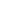 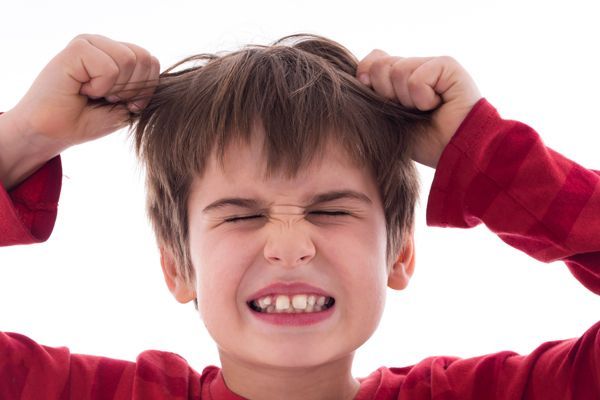 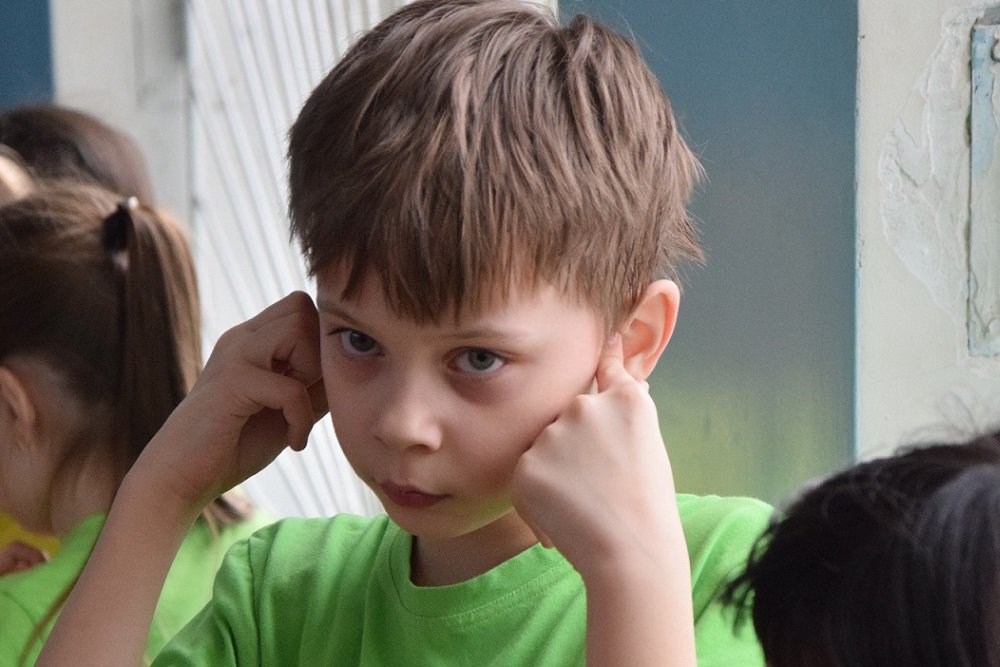 